INNOVATION CANVAS TEMPLATE 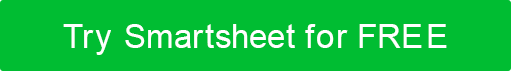 for Microsoft WordFollow the instructions below to develop a well-rounded and effective plan for your innovative idea.1. PROBLEM STATEMENTClearly articulate the problem or need your innovation is addressing. Be specific about the issue you are aiming to solve.2. TARGET 
MARKETDefine the specific group of customers or audience who will benefit from your innovation. Include demographic and psychographic details if relevant.4. UNIQUE VALUE PROPOSITIONIdentify what sets your innovation apart from existing solutions. Highlight its unique benefits and features.5. KEY 
RESOURCESList the resources necessary for your innovation to succeed, such as technology, expertise, or financial investment.7. CHALLENGES AND RISKSIdentify potential challenges and risks associated with your innovation and suggest ways to mitigate them.1. PROBLEM STATEMENTClearly articulate the problem or need your innovation is addressing. Be specific about the issue you are aiming to solve.3. SOLUTION OVERVIEWDescribe your proposed solution in detail. Explain how it addresses the problem identified and its key features.4. UNIQUE VALUE PROPOSITIONIdentify what sets your innovation apart from existing solutions. Highlight its unique benefits and features.6. KEY 
ACTIVITIESOutline the essential activities required to develop and launch your innovation. This could include research, production, marketing, etc.7. CHALLENGES AND RISKSIdentify potential challenges and risks associated with your innovation and suggest ways to mitigate them.8. REVENUE STREAMSExplore how your innovation will generate revenue. Consider various income sources like sales, subscriptions, or licensing.8. REVENUE STREAMSExplore how your innovation will generate revenue. Consider various income sources like sales, subscriptions, or licensing.9. COST STRUCTUREDetail the major costs involved in developing and implementing your innovation.9. COST STRUCTUREDetail the major costs involved in developing and implementing your innovation.10. IMPACT GOALSDefine what success looks like for your innovation, including the impact you hope to achieve, whether it is social, environmental, or economic.DISCLAIMERAny articles, templates, or information provided by Smartsheet on the website are for reference only. While we strive to keep the information up to date and correct, we make no representations or warranties of any kind, express or implied, about the completeness, accuracy, reliability, suitability, or availability with respect to the website or the information, articles, templates, or related graphics contained on the website. Any reliance you place on such information is therefore strictly at your own risk.